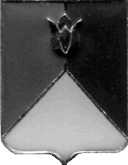 РОССИЙСКАЯ  ФЕДЕРАЦИЯАДМИНИСТРАЦИЯ КУНАШАКСКОГО  МУНИЦИПАЛЬНОГО РАЙОНА ЧЕЛЯБИНСКОЙ ОБЛАСТИПОСТАНОВЛЕНИЕот 12.02.2018г. № 216Об      утверждении      акта    о    приеме-передаче    групп      объектов  основных средств   (кроме    зданий,    сооружений) МКДОУ детский   сад «Колобок» д. Голубинка     к            МКДОУ       «Д/с «Лесная     сказка»    с.  Большой   КуяшВ соответствии с Федеральным законом от 21.12.2001г. №178-ФЗ «О приватизации государственного и муниципального имущества», Федеральным законом от 06.10.2003г.  №131-ФЗ  «Об общих принципах организации местного самоуправления в Российской Федерации», Уставом МО «Кунашакский муниципальный район», постановлением администрации Кунашакского муниципального района от 10.08.2017г. №1686 «О реорганизации МКДОУ детский сад «Колобок» д. Голубинка в форме присоединения к МКДОУ «Детский сад «Лесная сказка» с. Большой Куяш.ПОСТАНОВЛЯЮ:1.Утвердить акт о приеме-передаче групп объектов основных средств (кроме зданий, сооружений) МКДОУ детский сад «Колобок» д. Голубинка  к МКДОУ «Д/с «Лесная сказка» с. Большой Куяш (передаточный акт).2. Начальнику отдела аналитики и информационных технологий Ватутину В.Р. опубликовать настоящее постановление в средствах массовой информации и разместить на официальном сайте Кунашакского муниципального района в сети Интернет. 3.Организацию исполнения настоящего постановления возложить на руководителя Управления образования администрации Кунашакского муниципального района Макмулову А.Р.Глава района					                                            С.Н. АминовПередаточный акт д. Голубинка Кунашакского района 		                                                   12.02.2018г.МКДОУ детский сад «Колобок» д. Голубинка в лице и.о. заведующего  Авериной А.Р., действующей на основании Устава, именуемой в дальнейшем Первая Сторона  и  МКДОУ «Д/С «Лесная сказка» с. Большой Куяш в лице заведующего Авериной А.Р., действующей на основании Устава, именуемой в дальнейшем Вторая Сторона, составили настоящий акт о том, что согласно статей 58, 59 Гражданского кодекса Российской Федерации, постановления Главы администрации Кунашакского муниципального района от 10.08.2017г. №1686 «О реорганизации МКДОУ детский сад «Колобок» д. Голубинка в форме присоединения к МКДОУ «Детский сад «Лесная сказка» с. Большой Куяш» все активы, имущество, в том числе денежные, основные и оборотные средства, делопроизводство, договоры и иная документация передаются Первой Стороной и принимается его правопреемником Второй Стороной, в том числе:1.имущество:2. Документация:1.Устав МКДОУ детский сад «Колобок» д. Голубинка – 1 экз.;2.Лицензия серия  А № 0002445 – 1 экз.;3.Приложение к лицензии на право образовательной деятельности  от 27.02.2012г– 1 экз.;4.Свидетельство о внесении записи в Единый государственный реестр юридических лиц серия 74 № 005858393;5.Свидетельство о внесении записи в Единый государственный реестр юридических лиц серия 74 № 005862209;6. Свидетельство о внесении записи в Единый государственный реестр юридических лиц серия 74 № 005862291;7.Свидетельство о постановке на учет  Российской организации в налоговом органе по месту её нахождения серия 74 № 0064027908.Лист записи ЕГРЮЛ от 16.06.2017;9.Санитарно-эпидемиологическое заключение № 74.06.02.000.М.000135.12.12 от 06.12.2012г.;10.Свидетельство о государственной регистрации права серия 74 АД № 711910 на земельный участок;11.Свидетельство о государственной регистрации права серия 74 АД № 005454 на нежилое помещение;12.Книга приказов – 1 экз.;13.Личные дела – 6 шт.;14.Трудовые книжки – 6 шт.;15.Печать гербовая - 1 шт.;16.Штамп -1 шт.Председатель комиссии: А.Р. Макмулова оригинал подписан                Члены комиссии: Ситдиков  М.Н     оригинал подписан                		         				         Нугуманова Ф.Н. оригинал подписан                		         Каримова Ф.Х.    оригинал подписан                Согласовано:Руководитель Управления имущественных и земельных отношений администрации Кунашакского муниципального районаоригинал подписан                М.Н. Салихова Приложениек постановлению администрации районаот 12.02.2018г.   №216п/пНаименованиеКоличествоЦена Сумма 1Водонагреватель14500,004500,002Водонагреватель Regent 4 NTS80v 80 литров17870,007870,003Кровать 2-х ярусная выкатная 600*1400 (матрас ватный)56000,0030000,004мульт. проектор11900019000,005Кухня игровая детская "Поваренок" 1200*400*1030мм14863,004863,006ноутбук 15,6115500,0015500,007Детский спортивный комплекс ДСК-19 «Паук»113495,0013495,008Плитаэл. DARINA F EM 341 407 W114440,0014440,009принтер14500,004500,0010Станция  авт. водоснабжения JET80L18550,008550,0011Стенка игровая "Грузовик  Маяк" 2000*400*800мм14169,004169,0012Стенка игровая "Любава"1450*1450*1200мм16009,006009,0013Бантик с аппликацией комплект мягк. мебели 1 диван и 2 кресла17950,007950,0014стиральная машина автомат Samsyn G WF 0508 NZW115042,0015042,0015Холодильник "Бирюса"110200,0010200,0016Холодильник "Бирюса"133118000,0018000,00ИТОГОИТОГОИТОГОИТОГО184088,00Сдал:И.о. заведующий МКДОУ детский сад «Колобок» д. Голубинкаоригинал подписан                 Аверина А.Р.Принял:Заведующий МКДОУ «Д/с «Лесная сказка» с. Большой Куяшоригинал подписан                          Аверина А.Р.